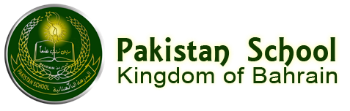 PAKISTAN SCHOOL, KINGDOM OF BAHRAIN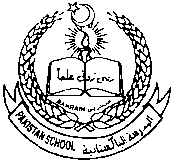 6th 1st Term Online Examination Portion June 2021 (Session 2021-2022)Subjects                   PortionSOCIAL STUDYNote :           Everything in the notes and Textbook is includedENGLISHNelson English Pupil Book 6Unit 1:The Fastest Boy in the World Pg. 6 - 12Unit 2: We love Cricket Pg 14 - 20GrammarVerb Tenses – Present /Past / Future Simple TensePresent & Past Progressive TensePresent & Past PerfectWorkbook 6Unit 1 -Pg. 4 , 5 , 6Unit 2 – Pg. 8 , 9, 10Listening ( Unseen)Comprehension ( Unseen)ISLAMIYATMemorization:Surah Al Inshirah – Pg. 3Duaa – Surah Al Aaraf -Pg. 5Topics:1- Tauheed-Belief in the Oneness of Allah -Pg 8,9,102-The Battle of Badr -Pg 26,273- Cleanliness – Pg 38 ,39MathChapter:1       Algebra                    Page # 1 ____ 13Chapter : 6    Circles                    Page # 118 ____ 125Urdu1۔ اسباق:۔			1۔                                  موضوع:                            کہانیاں (تعارف)۔	2۔                                          قصہ سلیمان۔      		2۔نظمیں:۔	1۔"                        حمد"    				2۔                                                      بیٹے کی قُربانی۔ 	3۔ گرائمر و قواعد:1۔' کہ'  اور  ' کے'                     کا استعمال۔	2۔ تذکیرو تانیث۔	 (صفحہ نمبر  25)3۔  اسمِ صفت اور اس کی اقسام۔                                                        4۔ علاماتِ وقف	(صفحات نمبر 26۔27)نوٹ:۔  دیئے گئے نصاب کو اچھی طرح  تیار کریں  امتحان میں پیراگراف برائے خواندگی آئے گا۔ اس کو غور سے پڑھنا  ہےاور ان کے بارے میں دیئے گئے سوالات حل کرنے ہیں۔ArabicSCIENCEUnit.1. Cells,Tissues and organs.Pages 2-8,12. Cells, Structure of plant cell, structure of animal cell,Specialist plant cell, palisade and root hair cells,specialist animal cells, tissues, organs,Human organ system, Plant organs(page 8).Exercise,notes.Unit .3. PHOTOSYNTHESIS RESPIRATION IN PLANTS.Pages 24,25,27,28,29. Photosynthesis, Rate of photosynthesis(page27),Respiration,Importance of photosynthesis(page28),Basic facts,Exercise,Notes given in Google Classroom.Unit.8. ENERGY.Pages 76-84,92,93. Basic facts,energy,forms of energy,Heat,Light,Sound,Potential,Nuclear, Electrical, Chemical, Kinetic,Energy Converters,Non-renewable resources, Non-Renewable energy resources and environment,Renewable energy resources, Thesun-our main energy source,Exercise,Notes in Google classroom.COMPUTERARABIC FOR NON NATIVES BAHRAINI PASSPORTARABIC FOR PAKISTANIS